รูปแบบการเขียนรายงานการวิจัยการศึกษาเชิงบูรณาการกับการทำงาน (CWIE)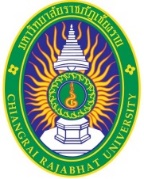 	คณะเทคโนโลยีอุตสาหกรรม มหาวิทยาลัยราชภัฏเชียงราย	การวิจัยการศึกษาเชิงบูรณาการกับการทำงาน (CWIE) แบ่งเป็น 3 ส่วน คือ ส่วนนำ ส่วนเนื้อเรื่อง และส่วนท้าย ดังต่อไปนี้1. ส่วนนำ     - ปกนอก    - ใบรองปก (กระดาษ A4)    - ปกใน     - หนังสือนำส่งรายงาน    - ใบรับรอง และตรวจสอบความถูกต้องโดยผู้นิเทศ อาจารย์ที่ปรึกษา และอาจารย์นิเทศ- หนังสือยินยอมให้เผยแพร่รายงานปฏิบัติงานวิจัยศึกษา- หนังสือรับรองการใช้ประโยชน์ผลงานหรือการปฏิบัติงานของนักศึกษา    - กิตติกรรมประกาศ     - บทคัดย่อ  ภาษาไทย และ ภาษาอังกฤษ    - สารบัญ    - สารบัญตาราง    - สารบัญภาพ2. ส่วนเนื้อเรื่อง    บทที่ 1 บทนำการวิจัยการศึกษาเชิงบูรณาการกับการทำงาน (CWIE)             - ชื่อ และ ที่ตั้งสถานประกอบการ             - ลักษณะกิจการ ผลิตภัณฑ์ หรือ การบริการ             - โครงสร้างองค์การ             - ตำแหน่ง และลักษณะงานที่ได้รับมอบหมายให้รับผิดชอบ             - ชื่อ และตำแหน่งงานของผู้นิเทศ             - ระยะเวลาปฏิบัติงาน    บทที่ 2 บทนำโครงการวิจัย             - ที่มาและความสำคัญการวิจัย             - วัตถุประสงค์การวิจัย             - ประโยชน์ที่คาดว่าจะได้รับ             - ขอบเขตการวิจัย             - แผนงานวิจัย     บทที่ 3  ทฤษฎี เอกสาร และงานวิจัยที่เกี่ยวข้อง     บทที่ 4  วิธีดำเนินการวิจัย     บทที่ 5  ผลการวิเคราะห์ข้อมูล     บทที่ 6  สรุปผลการวิจัย อภิปรายผลและข้อเสนอแนะ              - สรุปผลการวิจัย อภิปรายผลและข้อเสนอแนะ             - นวัตกรรม/ประโยชน์ของโครงงานที่สถานประกอบการนำไปใช้             - แนวทางในการถ่ายทอดองค์ความรู้จากโครงงานให้กับสถานประกอบการ             - มูลค่าที่เกิดขึ้นเมื่อสถานประกอบการนำองค์ความรู้จากโครงงานไปใช้ประโยชน์3. ส่วนท้าย    - บรรณานุกรม    - ภาคผนวก     - ประวัติผู้ศึกษา    - ใบรองปก (กระดาษ A4)    - ปกหลังข้อแนะนำรูปเล่มรายงานการวิจัยการศึกษาเชิงบูรณาการกับการทำงาน (CWIE)พิมพ์โดยใช้กระดาษขนาด A4 พิมพ์โดยใช้อักษร TH SarabunPSK  สีดำ 2.1 ชื่อบท ใช้อักษรหนา ขนาด 18 pt.           2.2 หัวข้อหลัก หัวข้อรอง หัวข้อย่อย ใช้อักษรหนา ขนาด 16 pt.     2.3 เนื้อหา ขนาด 16 pt.การเว้นขอบเว้นระยะจากขอบบนกระดาษถึงข้อความ       เว้นระยะจากขอบล่างกระดาษถึงข้อความ       เว้นระยะจากขอบซ้ายกระดาษถึงข้อความ       เว้นระยะจากขอบขวากระดาษถึงข้อความ  เลขกำกับหน้าให้พิมพ์ไว้ที่ขวามือตอนบน หัวกระดาษ   หน้าแรกของบทไม่แสดงเลขหน้า กรณีพิมพ์ข้อความตามความยาวของกระดาษ ให้ลงเลขหน้าในตำแหน่งเดิมที่ตรงกับหน้าอื่นๆเลขหน้าให้เริ่มนับตั้งแต่หน้าแรกของบทที่ 1 เป็นต้นไป จนถึงบรรณานุกรม หากมีภาคผนวกก็ให้นับจนถึงภาคผนวกสันปก           ให้พิมพ์ชื่องานวิจัย     ชื่อผู้แต่ง  และ ปีพ.ศ.  เรียงไปตามความยาวของสันปก ตัวอักษรตั้งเมื่อหงายงานวิจัยฯ โดยจัดระยะให้เหมาะสม ใช้ตัวอักษรแบบ TH SarabunPSK  ขนาดอักษรปรับให้เหมาะสมกับความหนาของงานวิจัยฯ และความยาวของข้อความ แต่ไม่ควรเกิน 20 Pt.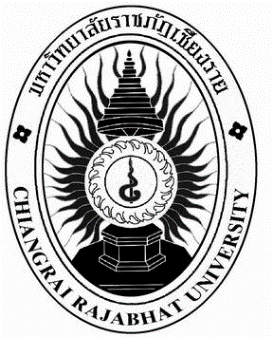 									              ระยะห่าง ชื่อรายงานวิจัยมณีรัตน์ วงศ์รักษ์รายงานนี้เป็นส่วนหนึ่งของการศึกษาเชิงบูรณาการกับการทำงาน (CWIE)หลักสูตร………สาขาวิชา…….โปรแกรมวิชา……คณะเทคโนโลยีอุตสาหกรรม มหาวิทยาลัยราชภัฏเชียงรายเดือน…   255..หนังสือนำส่งรายงาน                                                                 วันที่…… เดือน…….. ปี…..เรื่อง การส่งรายงานวิจัยการศึกษาเชิงบูรณาการกับการทำงาน (CWIE)เรียน อาจารย์นิเทศ 	ตามที่ข้าพเจ้า…………………………………………………………………รหัสนักศึกษา………………........นักศึกษาสาขาวิชา…………………………………………………………………….....................................................โปรแกรมวิชา……………………………………………………………………………………………………………………….....คณะเทคโนโลยีอุตสาหกรรม ได้รับอนุมัติให้ไปปฏิบัติงานการศึกษาเชิงบูรณาการกับการทำงาน (CWIE) ระหว่างวันที่………เดือน…………พ.ศ………… ถึง วันที่………เดือน…………พ.ศ………… ในตำแหน่งนักศึกษาปฏิบัติงานศึกษาที่บริษัท……………………………………………………………………………… และได้รับมอบหมายจากสถานประกอบการ และผู้นิเทศ ให้ทำรายงานวิจัย เรื่อง……(ระบุชื่อเรื่อง ภาษาไทยและ ภาษาอังกฤษ)……..	บัดนี้ ข้าพเจ้าได้ปฏิบัติงานการศึกษาเชิงบูรณาการกับการทำงาน (CWIE) และทำรายงานวิจัยเสร็จสิ้นแล้ว ในการนี้จึงขอนำส่งรายงานการศึกษาเชิงบูรณาการกับการทำงาน (CWIE) ศึกษาจำนวน 1 เล่ม เพื่อดำเนินการให้คำแนะนำปรึกษาต่อไป             จึงเรียนมาเพื่อโปรดพิจารณา									ขอแสดงความนับถือ									( ชื่อ-สกุล นักศึกษา)ใบรับรอง	รายงานการวิจัยนี้ได้รับการตรวจและอนุมัติจากผู้นิเทศ อาจารย์ที่ปรึกษา และอาจารย์นิเทศ ให้เสนอต่อคณะเทคโนโลยีอุตสาหกรรม มหาวิทยาลัยราชภัฏเชียงราย    						     ………..…………………………………………..……….ผู้นิเทศ 						     (			                         )					     	     ………..…………………………………………..………อาจารย์ที่ปรึกษา 						    (			                         )    					     ………..…………………………………………..………อาจารย์นิเทศ 						     (			                         )หนังสือยินยอมให้เผยแพร่รายงานการศึกษาเชิงบูรณาการกับการทำงาน (CWIE)		เพื่อเป็นการส่งเสริมการพัฒนาการศึกษาของชาติ  โดยความร่วมมือของสถานประกอบการและสถาบันการศึกษาในการพัฒนาคุณภาพบัณฑิตให้ตรงกับความต้องการของสถานประกอบการ  อันเนื่องมาจากการปฏิบัติงานการศึกษาเชิงบูรณาการกับการทำงาน (CWIE) ซึ่งทำให้นักศึกษาสามารถบูรณาการความรู้สู่การปฏิบัติจริงในสถานประกอบการ  โดยการจัดทำรายงานเชิงวิชาการ /การศึกษาวิจัยที่เกี่ยวข้องกับการปฏิบัติงาน     บัดนี้  นาย/นางสาว........................................................................รหัสนักศึกษา....................... สาขาวิชา......................................................คณะ................................................... มหาวิทยาลัยราชภัฏเชียงรายปฏิบัติงานในแผนก................................................................................................................................. หน่วยงาน/บริษัท ...........................................................................................................................................ระหว่างวันที่ .........................ถึง..........................ได้จัดทำรายงานการศึกษาเชิงบูรณาการกับการทำงาน (CWIE)เรื่อง.....................................................................................................................................................................................................................................................................................................................................................ซึ่งถือเป็นส่วนหนึ่งของการปฏิบัติงาน และ เป็นประโยชน์แก่การพัฒนางาน  โดยหน่วยงาน/บริษัทได้พิจารณาเนื้อหาข้อมูลที่ปรากฏในรายงานมีลักษณะเนื้อหาเชิงวิชาการทั่วไป และไม่มีข้อมูลเฉพาะอันเป็นความลับหรือเนื้อหาที่ส่งผลกระทบต่อภาพลักษณ์ขององค์กร  สามารถเผยแพร่เพื่อใช้ประโยชน์ในทางวิชาการได้  จึงเห็นควรพิจารณา ดังนี้ 			อนุญาตให้เผยแพร่  โดยระบุชื่อหน่วยงาน/บริษัท ได้			อนุญาตให้เผยแพร่  แต่ต้องไม่ระบุชื่อหน่วยงาน/บริษัท 		ไม่อนุญาตให้เผยแพร่ 	       อื่นๆ โปรดระบุ ...............................................................หนังสือรับรองการใช้ประโยชน์ผลงานหรือการปฏิบัติงานของนักศึกษา ข้าพเจ้า (นาย/นาง/นางสาว) ....................................................ตำแหน่ง…….........................................................ชื่อหน่วยงาน..............................................................................................................................................................สถานที่ตั้งที่อยู่เลขที่.......................................... ถนน.......................................แขวง/ตำบล.....................................เขต/อำเภอ..............................................................จังหวัด..................................................รหัสไปรษณีย์................โทรศัพท์…….........................โทรสาร............................E-mail ..................................................................................ขอรับรองว่าผลงาน/การปฏิบัติงานของ (นาย/นางสาว)….................................................................... สังกัดสาขาวิชา........................................................................... คณะ…………………………………...….……….………..… มหาวิทยาลัยราชภัฏเชียงรายเป็นประโยชน์ต่อองค์กร/หน่วยงาน/กลุ่ม ของข้าพเจ้า ทางด้านต่อไปนี้ (สามารถเลือกได้มากกว่า 1 ข้อ)   การปฏิบัติงานของนักศึกษา ทำให้พนักงานประจำมีเวลาในการพัฒนางาน ส่วนอื่นที่เกี่ยวข้องอันก่อให้เกิด       ประโยชน์โดยรวมต่อบริษัท  ผลงานของนักศึกษาเป็นที่ยอมรับและบริษัทนำผลงานไปใช้จริงในเชิงธุรกิจ  ผลงานของนักศึกษาสามารถเพิ่มประสิทธิภาพในการปฏิบัติงานของส่วนงานได้มากขึ้น  ผลงานของนักศึกษามีประโยชน์ และบริษัทได้นำผลงานไปใช้จริงในการปฏิบัติงานกิตติกรรมประกาศบทคัดย่อชื่องานศึกษา//:			ชื่อผู้ศึกษา//:				สาขาวิชา//คณะ//:  	ปีการศึกษา//:		       	ผู้นิเทศ	//:		          อาจารย์ที่ปรึกษา :         เว้น  1    บรรทัด	ข้อความ………………………………………………………………………..…………………….…………………..………………………………………………………………………………………………………………………………………………………………………………………………………………………………………………………………………………………………………………………………………………………………………………………………………………………………………………AbstractResearch Title//:			Author//:				Major Field//Faculty//:  	Academic Year//:		       	Supervisor//:		          Advisor :         Space  1    line	Detail…………………………………………………………………..…………………….…………………..………………………………………………………………………………………………………………………………………………………………………………………………………………………………………………………………………………………………………………………………………………………………………………………………………………………………………………สารบัญเว้น 1 บรรทัดสารบัญ (ต่อ)สารบัญตารางสารบัญภาพตารางที่ 1 ชื่อตาราง                                                       เว้น  1  บรรทัด                                                    เว้น   1  บรรทัด	จากตารางที่  1 พบว่า…………………………………………………………………….……………………………………………………………………………………………………….ภาพที่/1//การเปรียบเทียบงบประมาณรายจ่ายที่ใช้ดำเนินงานของท่าอากาศยานกรุงเทพฯ          ระหว่าง  พ.ศ.  2517 – 2521  งบประมาณรายจ่าย (ล้านบาท)  							เว้น  1  บรรทัด			เว้น  1  บรรทัด	ที่มา  :  (…………………………….)			เว้น  1  บรรทัด	จากภาพที่ 1  …………………………………………………………………..…………………………………………………………………………………………………………………บรรณานุกรมศิริชัย  กาญจนวาสี.  ทฤษฎีการประเมิน.  พิมพ์ครั้งที่ 2.  กรุงเทพมหานคร: จุฬาลงกรณ์มหาวิทยาลัย,  	2540. 	.  หลักการและเหตุผล.  กรุงเทพมหานคร : จุฬาลงกรณ์มหาวิทยาลัย,  2540. Kress-Rogers, Erike.  Instrumentation and Sensors for the Food Industry.  Oxford :  	Butterworth-Heinemann, 1993.  (Industrial Instrumentation Series)McWilliams, Magaret.  Food : Experimental Perspectives.  3rd  ed.  New Jersey :              Prentice Hall, 1997.ยาม้ายาบ้า.  (ออนไลน์).  แหล่งที่มา : http://www.au.ac.th/Newabac/special/E/indrex.html.              2540.Jefferson, T.  The Declaration of  Independence.  (Online).  Available : FTP quake.                 	think. com; Directory : pub/etext/1991; file : declaration-of –            independencetxt. 1989.ประวัติผู้ศึกษาชื่อ-สกุล 	 :  วัน เดือน ปีเกิด    :  ที่อยู่   		 :  วุฒิการศึกษา 	 : ลงชื่อ...........................................................(..........................................................)ตำแหน่ง...........................................................วันที่.........เดือน.................พ.ศ...........ประทับตราของหน่วยงานบทที่หน้า        1///บทนำ          ///ชื่อ และ สถานที่ตั้งประกอบการ////..……………..………………………….…////    1          ///ลักษณะกิจการ ผลิตภัณฑ์ หรือ การบริการ////………..…………….…..////    1          ///โครงสร้างองค์กร////….…………...…………………..…………………………..////  2          ///ตำแหน่ง และ ลักษณะงานที่ได้รับมอบหมายให้รับผิดชอบ////..……////  3          ///ชื่อ และ ตำแหน่งงานของผู้นิเทศ////…………………………………… …////  3          ///ระยะเวลาปฏิบัติงาน////………………………………………////  3       2///บทนำโครงการวิจัย         ///ที่มาและความสำคัญของการวิจัย////………………………..………////     4         ///วัตถุประสงค์ของการวิจัย///……………………………………………////     5         ///ประโยชน์ที่คาดว่าจะได้รับ////…………………………..…..………////     5         ///ขอบเขตการวิจัย///…………….…………………………………………////     5         ///แผนงานวิจัย////…...…………………………………………………….////     6      3///ทฤษฎี เอกสาร และงานวิจัยที่เกี่ยวข้อง       ///……………………………………………………………………………...……..////   7      4///วิธีดำเนินการวิจัย       ///……………………………………………………………………………...……..////   10      5///ผลการวิเคราะห์ข้อมูล       ///……………………………………………………………………………...……..////   11บทที่หน้า        6///สรุปผลการศึกษา อภิปรายผลและข้อเสนอแนะ             ///สรุปผลการศึกษา////…………………………………………….……….………..//// 20         ///อภิปรายผล////………………………………………………………….….……....////22            ///ข้อเสนอแนะการนำผลการศึกษาไปใช้และการศึกษาครั้งต่อไป////..…////24       บรรณานุกรม////….....………………...…………………………………..…………..////25       ภาคผนวก (ถ้ามี)       ///ภาคผนวก//ก//ชื่อภาคผนวก////…………………………………………...………...////26       ///ภาคผนวก//ข//ชื่อภาคผนวก////……………………………………...……………...////27       ///ภาคผนวก//ค//ชื่อภาคผนวก////………………………………………….…….……////28       ประวัติผู้ศีกษา////……………………………………………...…………………..…………////                29ตารางที่หน้า   ///1///ชื่อตาราง////…...…………………………………………………………...………...////10   ///2///ชื่อตาราง////….……………………………………………………………………....////  12   ///3///……………………………………………………………………………………....////16   ///4///……………………………………………………………………………………....////ภาพที่หน้า    ///1///ชื่อภาพ////….........……………………………………………………………….....////3    ///2///ชื่อภาพ////……….........…………………………………………………………….////5    ///3///ชื่อภาพ////……….........…………………………………………………………….////7หัวและท้ายตารางเส้นคู่ ขนาด 3/4